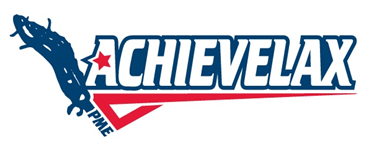 Achieve Lacrosse TournamentsInclement Weather & Evacuation PlanAchieve Lacrosse event management along with the tournament facility managers will take the following steps to maintain the safety of participants and spectators as well as the playability of the fields.Weather Alerts and Protocol:Indoor facilities plan to respond to sudden weather emergencies: Achieve lacrosse event staff will monitor the weather radar during the event.Storms that cause a power outageTornado in the areaWinds in excess of 25mph ( bubble turf facility only)Weather Warning: all fields and team managers will be alerted at least thirty minutes prior to the potential weather event. The potential of power outage, tornado warnings, or severe winds for the field bubble will be communicated to all fields and team managers.Weather Delay: If there is a tornado warning, all field activities may be suspended, delayed or cancelled. All participants and spectators will be notified using the public address system, event website, Twitter, and Facebook.All fields will be notified via radio to be cleared by the officiating umpires. The signal horn will be three blasts followed by a long sustained blast. All teams and spectators will be directed to the interior restrooms.Resume Play: Achieve Lacrosse will issue an ALL CLEAR announcement 30 minutes after games have been suspended. The signal horn will be two short blasts to resume games, the tournament website will direct team administrators to the event website with an adjusted schedule if make ups are possible with in the field rental time frame.Weather Cancelation: Achieve Lacrosse event management and officiating umpires will determine if play can resume or if the event will be cancelled due to continued weather emergencies or unplayable field conditions. Tournament Cancelation Refund Policy: In the event of weather that causes complete or significant cancellation of tournament play, Achieve Lacrosse reserves the right, in its sole discretion, to offer either partial refunds to participating teams or credits towards future participation in an Achieve Lacrosse event.  There shall be no refunds for individual games or playoff games lost to weather delays or unplayable field conditions.  Clubs will be notified if any weather related refund/credit shall be provided within 30 days following the event.   Achieve Lacrosse shall not be responsible for refunding individual player fees paid to any given Club for participation in an Achieve Lacrosse event.Achieve Lacrosse Indoor Tournaments: specific shelter within the facilityMarlborough Forekicks:  tornado shelter in the building interiorUnion Point Bubble: Cement bathrooms adjacent to the fields and players will return to their vehicles